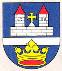 Adresa na doručovanie/zasielanieOznámenia o delegovaní člena a náhradníka do okrskovej volebnej komisieJUDr. Ing. Martin Kuruc, starosta Miestny úrad mestskej časti Bratislava-Vrakuňa, Šíravská 7, 821 07 Bratislava podatelna@vrakuna.skč. tel. 02/40 20 48 11 Pozn. : v zmysle Rozhodnutia predsedu Národnej rady Slovenskej republiky č. republiky č.  351/2019   Z. z. o vyhlásení volieb do Národnej Slovenskej republiky zo dňa 04.11.2019 je  lehota na utvorenie okrskových volebných komisií do 08. 01. 2020. Prvé zasadnutie okrskových volebných komisií sa bude konať dňa  22. januára o 16,00 hod v budove Miestneho úradu mestskej časti Bratislava-Vrakuňa, Poľnohospodárska 27B, v Spoločenskej sále.